Роль «Учитель»Разработанный функционал позволит прикреплять выполненное домашнее задание учеником в Дневник, а учителю – контролировать выполнение домашних заданий всего класса.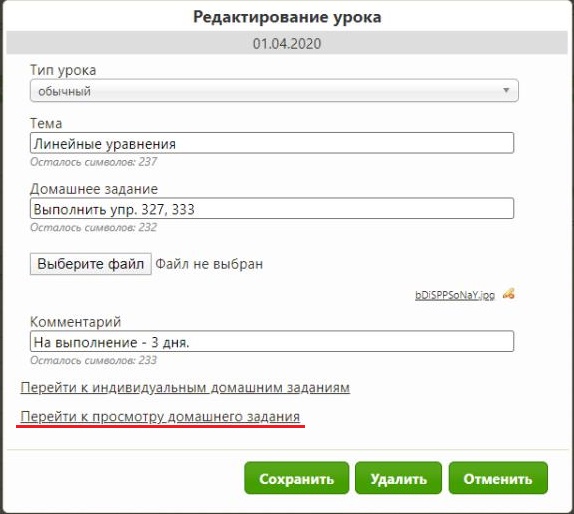 Рисунок 3 – Окно «Редактирование урока» (виджет – Учебный журнал)Чтобы посмотреть выполненные ДЗ учеников, необходимо нажать на ссылку «Перейти к просмотру выполненного домашнего задания» (рисунок 3);Открывается окно «Просмотр домашнего задания», в котором выводится список всех учеников курса (рисунок 4):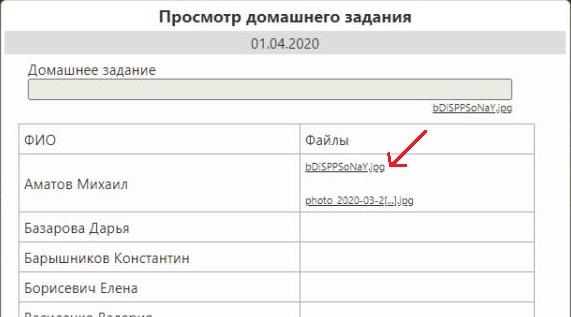 Рисунок 4 – окно «Просмотр домашнего задания»Далее необходимо нажать на название файла для скачивания.Примечание:Благодаря тому, что таблица выводит всех учеников данного курса, учитель может проследить, кто выполнил ДЗ, а кто – нет;Выполненные ДЗ учеников крепятся к тому уроку, в котором было задано ДЗ.